Antykryzysowa platforma rozwiązań technologicznych dla miastPoprawa komunikacji wewnętrznej urzędników, e-obsługa podmiotów gospodarczych 
i mieszkańców, organizacja pracy zdalnej, telemedycyna, ochrona danych i cyberbezpieczeństwo - to aktualnie najważniejsze wyzwania, zdefiniowane przez ekspertów Związku Miast Polskich 
i Polskiego Funduszu Rozwoju wspólnie z przedstawicielami miast. Wyzwania i realizacja najpilniejszych potrzeb w związku z epidemią COVID-19, to jednocześnie szansa dla samorządów na szybszy proces cyfryzacji przy odpowiedniej współpracy z partnerami technologicznymi. 
W tym celu powstała „Antykryzysowa platforma rozwiązań technologicznych dla miast”, która ma wspierać samorządowców w rozwiązywaniu najbardziej palących problemów, 
a przedsiębiorcom umożliwiać szybsze dotarcie do włodarzy i dopasowanie narzędzi do konkretnych potrzeb.Dostrzegając wyzwania polskich samorządów, wynikające ze szczególnej sytuacji związanej 
z epidemią COVID-19, Polski Fundusz Rozwoju we współpracy ze Związkiem Miast Polskich uruchamia program transformacji cyfrowej dla samorządów. W ramach portalu pfrdlamiast.pl została utworzona specjalna platforma, łącząca potrzeby technologiczne miast z dostawcami innowacyjnych rozwiązań, którzy chcą ułatwić funkcjonowanie samorządów i oferują preferencyjne warunki testowania i korzystania ze sprawdzonych narzędzi.Miasta i przedsiębiorcy we wspólnej sprawieCelem projektu jest wsparcie samorządów w wykorzystywaniu rozwiązań cyfrowych wspomagających zarządzanie i realizację ich zadań w okresie epidemicznym, ułatwienie 
i przyspieszenie implementacji rozwiązań technologicznych oraz uporządkowanie chaosu informacyjnego w zakresie nowych technologii.Kluczowym instrumentem platformy będą webinaria, podczas których zostaną przedstawione konkretne rozwiązania technologiczne firm w odpowiedzi na wskazane przez miasta problemy. Wideokonferencje z dostawcami pozwolą samorządom na lepsze zrozumienie narzędzi oraz świadome podjęcie decyzji odnośnie ewentualnego wypróbowania oferowanych rozwiązań. Umieszczane na platformie rozwiązania partnerów technologicznych będą zawierały ofertę na warunkach specjalnych dla samorządów na okres minimum 6 miesięcy. Platforma będzie otwarta na wszystkie rozwiązania, które mają potwierdzoną wiarygodność poprzez minimum dwa wdrożenia w administracji publicznej i zarazem rozwiązujące problemy wskazane przez samorządy. Wszystkie ręce na pokład Reprezentujesz samorząd? Sprawdź bazę partnerów technologicznych, zapisz się na webinary 
i wskaż, jakie problemy masz w swoim mieście (link), a poszukamy na nie rozwiązania. Jesteś przedsiębiorcą? Sprawdź czy możesz wesprzeć samorządy, wypełnij formularz i dołącz do naszej platformy. Kontakt:Paweł GrzegorczykEkspertDepartament Rozwoju InnowacjiPolski Fundusz Rozwoju S.A+48 532 415 361pawel.grzegorczyk@pfr.plZwiązek Miast Polskich Informacja prasowa9 kwietnia 2020 r.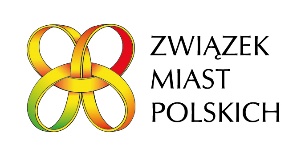 